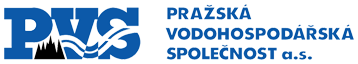 OBJEDNÁVKAOBJEDNÁVKAOBJEDNÁVKAčíslo:číslo:číslo:číslo:číslo:číslo:9-196/G6500/19/RSOBJEDNATELOBJEDNATELOBJEDNATELOBJEDNATELZhotovitelZhotovitelZhotovitelZhotovitelZhotovitelPražská vodohospodářská společnost a.s.Žatecká 110/2, 110 00 Praha 1IČ: 25656112DIČ: CZ25656112Zápis v OR 1.4.1998 je veden u Městského soudu v Praze oddíl B, vložka 5290Pražská vodohospodářská společnost a.s.Žatecká 110/2, 110 00 Praha 1IČ: 25656112DIČ: CZ25656112Zápis v OR 1.4.1998 je veden u Městského soudu v Praze oddíl B, vložka 5290Pražská vodohospodářská společnost a.s.Žatecká 110/2, 110 00 Praha 1IČ: 25656112DIČ: CZ25656112Zápis v OR 1.4.1998 je veden u Městského soudu v Praze oddíl B, vložka 5290Pražská vodohospodářská společnost a.s.Žatecká 110/2, 110 00 Praha 1IČ: 25656112DIČ: CZ25656112Zápis v OR 1.4.1998 je veden u Městského soudu v Praze oddíl B, vložka 5290EKOLA group, spol. s r.o.Mistrovská 558/4, Praha 10-Malešice, 108 00  PrahaIČ: 63981378DIČ: CZ63981378EKOLA group, spol. s r.o.Mistrovská 558/4, Praha 10-Malešice, 108 00  PrahaIČ: 63981378DIČ: CZ63981378EKOLA group, spol. s r.o.Mistrovská 558/4, Praha 10-Malešice, 108 00  PrahaIČ: 63981378DIČ: CZ63981378EKOLA group, spol. s r.o.Mistrovská 558/4, Praha 10-Malešice, 108 00  PrahaIČ: 63981378DIČ: CZ63981378EKOLA group, spol. s r.o.Mistrovská 558/4, Praha 10-Malešice, 108 00  PrahaIČ: 63981378DIČ: CZ63981378Dodací lhůta: 06/2019Dodací lhůta: 06/2019Dodací lhůta: 06/2019Dodací lhůta: 06/2019Dodací lhůta: 06/2019Dodací lhůta: 06/2019Dodací lhůta: 06/2019Dodací lhůta: 06/2019Ze dne: 26.03.2019Ze dne: 26.03.2019Dopravní dispozice: dodat na PVSDopravní dispozice: dodat na PVSDopravní dispozice: dodat na PVSDopravní dispozice: dodat na PVSDopravní dispozice: dodat na PVSDopravní dispozice: dodat na PVSDopravní dispozice: dodat na PVSDopravní dispozice: dodat na PVSPlátce DPH: AnoPlátce DPH: AnoOBJEDNÁVÁMEOBJEDNÁVÁMEOBJEDNÁVÁMEOBJEDNÁVÁMEOBJEDNÁVÁMEOBJEDNÁVÁMEOBJEDNÁVÁMEOBJEDNÁVÁMEOBJEDNÁVÁMEOBJEDNÁVÁMEČíslo akce:1/2/G65/00Název akce:ÚČOV - rekonstrukce stávající vodní linkyNa základě Vaší emailové nabídky ze dne 22.3.2019 u Vás objednáváme zpracování podkladu pro prodloužení platnosti stanoviska EIA záměru „Celková přestavba a rozšíření ÚČOV Praha na Císařském ostrově“. Jedná se o měření hluku na SVL, NVL a 2x 24 hod mimo areál ÚČOV a vypracování aktuálního akustického posouzení a porovnání se situací posuzovanou v EIA 2005.Kontaktními osobami za objednatele pro tuto zakázku jsou Ing. Kateřina Kohoutová a Ing. Leoš Křenek, Ph.D.Celková cena:           nepřekročí 335.000,- Kč bez DPH a bude doložena podrobnou kalkulacíTermín    měření - předpoklad do poloviny 04/2019dokončení posouzení a předání zprávy (3x výtisk v ČJ) v průběhu 06/2019, nejpozději do 30.6.2019Číslo akce:1/2/G65/00Název akce:ÚČOV - rekonstrukce stávající vodní linkyNa základě Vaší emailové nabídky ze dne 22.3.2019 u Vás objednáváme zpracování podkladu pro prodloužení platnosti stanoviska EIA záměru „Celková přestavba a rozšíření ÚČOV Praha na Císařském ostrově“. Jedná se o měření hluku na SVL, NVL a 2x 24 hod mimo areál ÚČOV a vypracování aktuálního akustického posouzení a porovnání se situací posuzovanou v EIA 2005.Kontaktními osobami za objednatele pro tuto zakázku jsou Ing. Kateřina Kohoutová a Ing. Leoš Křenek, Ph.D.Celková cena:           nepřekročí 335.000,- Kč bez DPH a bude doložena podrobnou kalkulacíTermín    měření - předpoklad do poloviny 04/2019dokončení posouzení a předání zprávy (3x výtisk v ČJ) v průběhu 06/2019, nejpozději do 30.6.2019Číslo akce:1/2/G65/00Název akce:ÚČOV - rekonstrukce stávající vodní linkyNa základě Vaší emailové nabídky ze dne 22.3.2019 u Vás objednáváme zpracování podkladu pro prodloužení platnosti stanoviska EIA záměru „Celková přestavba a rozšíření ÚČOV Praha na Císařském ostrově“. Jedná se o měření hluku na SVL, NVL a 2x 24 hod mimo areál ÚČOV a vypracování aktuálního akustického posouzení a porovnání se situací posuzovanou v EIA 2005.Kontaktními osobami za objednatele pro tuto zakázku jsou Ing. Kateřina Kohoutová a Ing. Leoš Křenek, Ph.D.Celková cena:           nepřekročí 335.000,- Kč bez DPH a bude doložena podrobnou kalkulacíTermín    měření - předpoklad do poloviny 04/2019dokončení posouzení a předání zprávy (3x výtisk v ČJ) v průběhu 06/2019, nejpozději do 30.6.2019Číslo akce:1/2/G65/00Název akce:ÚČOV - rekonstrukce stávající vodní linkyNa základě Vaší emailové nabídky ze dne 22.3.2019 u Vás objednáváme zpracování podkladu pro prodloužení platnosti stanoviska EIA záměru „Celková přestavba a rozšíření ÚČOV Praha na Císařském ostrově“. Jedná se o měření hluku na SVL, NVL a 2x 24 hod mimo areál ÚČOV a vypracování aktuálního akustického posouzení a porovnání se situací posuzovanou v EIA 2005.Kontaktními osobami za objednatele pro tuto zakázku jsou Ing. Kateřina Kohoutová a Ing. Leoš Křenek, Ph.D.Celková cena:           nepřekročí 335.000,- Kč bez DPH a bude doložena podrobnou kalkulacíTermín    měření - předpoklad do poloviny 04/2019dokončení posouzení a předání zprávy (3x výtisk v ČJ) v průběhu 06/2019, nejpozději do 30.6.2019Číslo akce:1/2/G65/00Název akce:ÚČOV - rekonstrukce stávající vodní linkyNa základě Vaší emailové nabídky ze dne 22.3.2019 u Vás objednáváme zpracování podkladu pro prodloužení platnosti stanoviska EIA záměru „Celková přestavba a rozšíření ÚČOV Praha na Císařském ostrově“. Jedná se o měření hluku na SVL, NVL a 2x 24 hod mimo areál ÚČOV a vypracování aktuálního akustického posouzení a porovnání se situací posuzovanou v EIA 2005.Kontaktními osobami za objednatele pro tuto zakázku jsou Ing. Kateřina Kohoutová a Ing. Leoš Křenek, Ph.D.Celková cena:           nepřekročí 335.000,- Kč bez DPH a bude doložena podrobnou kalkulacíTermín    měření - předpoklad do poloviny 04/2019dokončení posouzení a předání zprávy (3x výtisk v ČJ) v průběhu 06/2019, nejpozději do 30.6.2019Číslo akce:1/2/G65/00Název akce:ÚČOV - rekonstrukce stávající vodní linkyNa základě Vaší emailové nabídky ze dne 22.3.2019 u Vás objednáváme zpracování podkladu pro prodloužení platnosti stanoviska EIA záměru „Celková přestavba a rozšíření ÚČOV Praha na Císařském ostrově“. Jedná se o měření hluku na SVL, NVL a 2x 24 hod mimo areál ÚČOV a vypracování aktuálního akustického posouzení a porovnání se situací posuzovanou v EIA 2005.Kontaktními osobami za objednatele pro tuto zakázku jsou Ing. Kateřina Kohoutová a Ing. Leoš Křenek, Ph.D.Celková cena:           nepřekročí 335.000,- Kč bez DPH a bude doložena podrobnou kalkulacíTermín    měření - předpoklad do poloviny 04/2019dokončení posouzení a předání zprávy (3x výtisk v ČJ) v průběhu 06/2019, nejpozději do 30.6.2019Číslo akce:1/2/G65/00Název akce:ÚČOV - rekonstrukce stávající vodní linkyNa základě Vaší emailové nabídky ze dne 22.3.2019 u Vás objednáváme zpracování podkladu pro prodloužení platnosti stanoviska EIA záměru „Celková přestavba a rozšíření ÚČOV Praha na Císařském ostrově“. Jedná se o měření hluku na SVL, NVL a 2x 24 hod mimo areál ÚČOV a vypracování aktuálního akustického posouzení a porovnání se situací posuzovanou v EIA 2005.Kontaktními osobami za objednatele pro tuto zakázku jsou Ing. Kateřina Kohoutová a Ing. Leoš Křenek, Ph.D.Celková cena:           nepřekročí 335.000,- Kč bez DPH a bude doložena podrobnou kalkulacíTermín    měření - předpoklad do poloviny 04/2019dokončení posouzení a předání zprávy (3x výtisk v ČJ) v průběhu 06/2019, nejpozději do 30.6.2019Číslo akce:1/2/G65/00Název akce:ÚČOV - rekonstrukce stávající vodní linkyNa základě Vaší emailové nabídky ze dne 22.3.2019 u Vás objednáváme zpracování podkladu pro prodloužení platnosti stanoviska EIA záměru „Celková přestavba a rozšíření ÚČOV Praha na Císařském ostrově“. Jedná se o měření hluku na SVL, NVL a 2x 24 hod mimo areál ÚČOV a vypracování aktuálního akustického posouzení a porovnání se situací posuzovanou v EIA 2005.Kontaktními osobami za objednatele pro tuto zakázku jsou Ing. Kateřina Kohoutová a Ing. Leoš Křenek, Ph.D.Celková cena:           nepřekročí 335.000,- Kč bez DPH a bude doložena podrobnou kalkulacíTermín    měření - předpoklad do poloviny 04/2019dokončení posouzení a předání zprávy (3x výtisk v ČJ) v průběhu 06/2019, nejpozději do 30.6.2019Číslo akce:1/2/G65/00Název akce:ÚČOV - rekonstrukce stávající vodní linkyNa základě Vaší emailové nabídky ze dne 22.3.2019 u Vás objednáváme zpracování podkladu pro prodloužení platnosti stanoviska EIA záměru „Celková přestavba a rozšíření ÚČOV Praha na Císařském ostrově“. Jedná se o měření hluku na SVL, NVL a 2x 24 hod mimo areál ÚČOV a vypracování aktuálního akustického posouzení a porovnání se situací posuzovanou v EIA 2005.Kontaktními osobami za objednatele pro tuto zakázku jsou Ing. Kateřina Kohoutová a Ing. Leoš Křenek, Ph.D.Celková cena:           nepřekročí 335.000,- Kč bez DPH a bude doložena podrobnou kalkulacíTermín    měření - předpoklad do poloviny 04/2019dokončení posouzení a předání zprávy (3x výtisk v ČJ) v průběhu 06/2019, nejpozději do 30.6.2019Číslo akce:1/2/G65/00Název akce:ÚČOV - rekonstrukce stávající vodní linkyNa základě Vaší emailové nabídky ze dne 22.3.2019 u Vás objednáváme zpracování podkladu pro prodloužení platnosti stanoviska EIA záměru „Celková přestavba a rozšíření ÚČOV Praha na Císařském ostrově“. Jedná se o měření hluku na SVL, NVL a 2x 24 hod mimo areál ÚČOV a vypracování aktuálního akustického posouzení a porovnání se situací posuzovanou v EIA 2005.Kontaktními osobami za objednatele pro tuto zakázku jsou Ing. Kateřina Kohoutová a Ing. Leoš Křenek, Ph.D.Celková cena:           nepřekročí 335.000,- Kč bez DPH a bude doložena podrobnou kalkulacíTermín    měření - předpoklad do poloviny 04/2019dokončení posouzení a předání zprávy (3x výtisk v ČJ) v průběhu 06/2019, nejpozději do 30.6.2019Zhotovitel bere na vědomí, že jsou-li v případě této objednávky naplněny podmínky zákona č. 340/2015 Sb., zákon o registru smluv, objednatel zveřejní tuto objednávku v Registru smluv dle uvedeného zákona, s čímž zhotovitel svým podpisem vyjadřuje souhlas.Podepsané objednávky (2x) oprávněnou osobou předá zhotovitel osobně nebo zašle na adresu objednatele.Zhotovitel bere na vědomí, že jsou-li v případě této objednávky naplněny podmínky zákona č. 340/2015 Sb., zákon o registru smluv, objednatel zveřejní tuto objednávku v Registru smluv dle uvedeného zákona, s čímž zhotovitel svým podpisem vyjadřuje souhlas.Podepsané objednávky (2x) oprávněnou osobou předá zhotovitel osobně nebo zašle na adresu objednatele.Zhotovitel bere na vědomí, že jsou-li v případě této objednávky naplněny podmínky zákona č. 340/2015 Sb., zákon o registru smluv, objednatel zveřejní tuto objednávku v Registru smluv dle uvedeného zákona, s čímž zhotovitel svým podpisem vyjadřuje souhlas.Podepsané objednávky (2x) oprávněnou osobou předá zhotovitel osobně nebo zašle na adresu objednatele.Zhotovitel bere na vědomí, že jsou-li v případě této objednávky naplněny podmínky zákona č. 340/2015 Sb., zákon o registru smluv, objednatel zveřejní tuto objednávku v Registru smluv dle uvedeného zákona, s čímž zhotovitel svým podpisem vyjadřuje souhlas.Podepsané objednávky (2x) oprávněnou osobou předá zhotovitel osobně nebo zašle na adresu objednatele.Zhotovitel bere na vědomí, že jsou-li v případě této objednávky naplněny podmínky zákona č. 340/2015 Sb., zákon o registru smluv, objednatel zveřejní tuto objednávku v Registru smluv dle uvedeného zákona, s čímž zhotovitel svým podpisem vyjadřuje souhlas.Podepsané objednávky (2x) oprávněnou osobou předá zhotovitel osobně nebo zašle na adresu objednatele.Zhotovitel bere na vědomí, že jsou-li v případě této objednávky naplněny podmínky zákona č. 340/2015 Sb., zákon o registru smluv, objednatel zveřejní tuto objednávku v Registru smluv dle uvedeného zákona, s čímž zhotovitel svým podpisem vyjadřuje souhlas.Podepsané objednávky (2x) oprávněnou osobou předá zhotovitel osobně nebo zašle na adresu objednatele.Zhotovitel bere na vědomí, že jsou-li v případě této objednávky naplněny podmínky zákona č. 340/2015 Sb., zákon o registru smluv, objednatel zveřejní tuto objednávku v Registru smluv dle uvedeného zákona, s čímž zhotovitel svým podpisem vyjadřuje souhlas.Podepsané objednávky (2x) oprávněnou osobou předá zhotovitel osobně nebo zašle na adresu objednatele.Zhotovitel bere na vědomí, že jsou-li v případě této objednávky naplněny podmínky zákona č. 340/2015 Sb., zákon o registru smluv, objednatel zveřejní tuto objednávku v Registru smluv dle uvedeného zákona, s čímž zhotovitel svým podpisem vyjadřuje souhlas.Podepsané objednávky (2x) oprávněnou osobou předá zhotovitel osobně nebo zašle na adresu objednatele.Zhotovitel bere na vědomí, že jsou-li v případě této objednávky naplněny podmínky zákona č. 340/2015 Sb., zákon o registru smluv, objednatel zveřejní tuto objednávku v Registru smluv dle uvedeného zákona, s čímž zhotovitel svým podpisem vyjadřuje souhlas.Podepsané objednávky (2x) oprávněnou osobou předá zhotovitel osobně nebo zašle na adresu objednatele.Zhotovitel bere na vědomí, že jsou-li v případě této objednávky naplněny podmínky zákona č. 340/2015 Sb., zákon o registru smluv, objednatel zveřejní tuto objednávku v Registru smluv dle uvedeného zákona, s čímž zhotovitel svým podpisem vyjadřuje souhlas.Podepsané objednávky (2x) oprávněnou osobou předá zhotovitel osobně nebo zašle na adresu objednatele.Upozornění: Nedílnou součástí daňového dokladu musí být kopie této objednávky, kalkulace ceny a protokol o rozsahu provedených činností / doklad o předání a převzetí díla potvrzený objednatelem. Bez těchto náležitostí bude daňový doklad vrácen zpět k doplnění.Upozornění: Nedílnou součástí daňového dokladu musí být kopie této objednávky, kalkulace ceny a protokol o rozsahu provedených činností / doklad o předání a převzetí díla potvrzený objednatelem. Bez těchto náležitostí bude daňový doklad vrácen zpět k doplnění.Upozornění: Nedílnou součástí daňového dokladu musí být kopie této objednávky, kalkulace ceny a protokol o rozsahu provedených činností / doklad o předání a převzetí díla potvrzený objednatelem. Bez těchto náležitostí bude daňový doklad vrácen zpět k doplnění.Upozornění: Nedílnou součástí daňového dokladu musí být kopie této objednávky, kalkulace ceny a protokol o rozsahu provedených činností / doklad o předání a převzetí díla potvrzený objednatelem. Bez těchto náležitostí bude daňový doklad vrácen zpět k doplnění.Upozornění: Nedílnou součástí daňového dokladu musí být kopie této objednávky, kalkulace ceny a protokol o rozsahu provedených činností / doklad o předání a převzetí díla potvrzený objednatelem. Bez těchto náležitostí bude daňový doklad vrácen zpět k doplnění.Upozornění: Nedílnou součástí daňového dokladu musí být kopie této objednávky, kalkulace ceny a protokol o rozsahu provedených činností / doklad o předání a převzetí díla potvrzený objednatelem. Bez těchto náležitostí bude daňový doklad vrácen zpět k doplnění.Upozornění: Nedílnou součástí daňového dokladu musí být kopie této objednávky, kalkulace ceny a protokol o rozsahu provedených činností / doklad o předání a převzetí díla potvrzený objednatelem. Bez těchto náležitostí bude daňový doklad vrácen zpět k doplnění.Upozornění: Nedílnou součástí daňového dokladu musí být kopie této objednávky, kalkulace ceny a protokol o rozsahu provedených činností / doklad o předání a převzetí díla potvrzený objednatelem. Bez těchto náležitostí bude daňový doklad vrácen zpět k doplnění.Upozornění: Nedílnou součástí daňového dokladu musí být kopie této objednávky, kalkulace ceny a protokol o rozsahu provedených činností / doklad o předání a převzetí díla potvrzený objednatelem. Bez těchto náležitostí bude daňový doklad vrácen zpět k doplnění.Upozornění: Nedílnou součástí daňového dokladu musí být kopie této objednávky, kalkulace ceny a protokol o rozsahu provedených činností / doklad o předání a převzetí díla potvrzený objednatelem. Bez těchto náležitostí bude daňový doklad vrácen zpět k doplnění.Vyřizuje:tel: 251 170 111Za objednatele:Razítko a podpis:Za objednatele:Razítko a podpis:Za objednatele:Razítko a podpis:Za objednatele:Razítko a podpis:Za zhotovitele:Razítko a podpis:Za zhotovitele:Razítko a podpis:Za zhotovitele:Razítko a podpis: